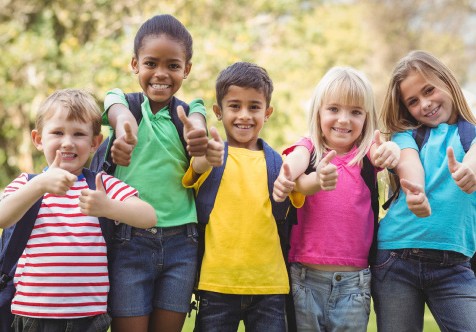 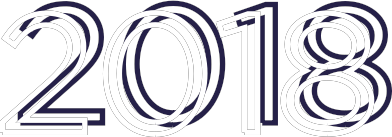 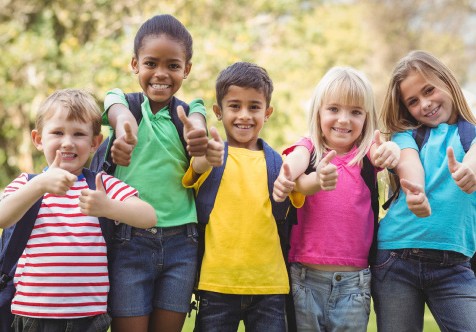 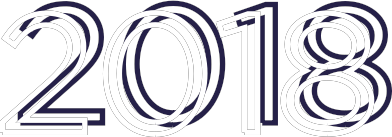 Directory of SummerCamps and Programsfor Children with Special Needs in Connecticut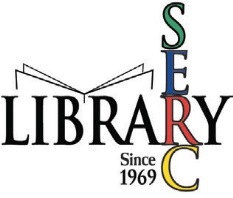 State Education Resource Center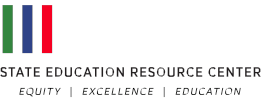 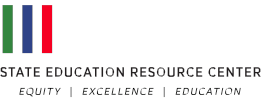 100 Roscommon Drive, Middletown, CT 06457-1516860-632-1485  www.ctserc.orgConnecticut State Department of Education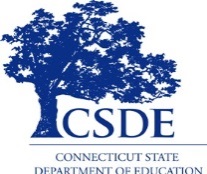 Division of Teaching, Learning and Instructional LeadershipInclusion in this directory does not indicate that the camp has been reviewed and/or approved by SERC or the Connecticut State Department of Education. The listing is provided solely as a resource for general information..  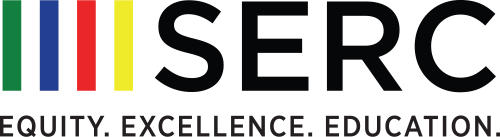 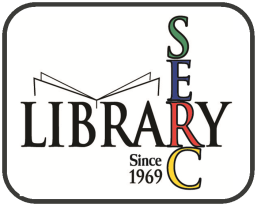 April, 2018Dear Friend,Summertime provides a wonderful opportunity for all children to continue growing both academically and socially. This unique directory lists camps and programs for children with and without special needs, offering a range of both outdoor and indoor activities as well as opportunities for day and overnight camping experiences.This summer camp directory* provides families a wide range of available program options, dates, locations and care emphasis from which to choose. Many camps offer specialized medical care for specific disabilities or one-on-one support counselors, while other camps provide academic tutoring for individuals with learning disabilities in addition to outdoor activities. To help you make the best choice for your child’s needs, you are encouraged to visit a camp’s website and/or contact the facility directly. Program coordinators are available to answer specific questions and assist you with the enrollment process. SERC hopes you find this summer camp directory useful. Please feel free to share this information with others.*Inclusion in this summer camp directory does not indicate that the camp has been reviewed or approved by SERC or the State Department of Education. This listing is provided solely as a resource of general information.ONLINE Resources for Locating Summer Camps and ProgramsThis directory lists many of the summer camp and programmatic activities serving children of all ages, including children and youth with and without disabilities throughout Connecticut (as well as a few in nearby Western Massachusetts). While this listing is extensive, it is not representative of all available summer program options for children and youth in Connecticut.Below, please find some other online resources in-state, regional, and nationwide, providing pertinentand useful information by way of further assistance. Additional resource information is also available by contacting the National Information Center for Children and Youth with Disabilities at: National Information Center for Children and Youth with DisabilitiesP.O. Box 1492
Washington, DC 20013-1492
1-800-695-0285 (Voice/TT)
(202) 884-8200 (Voice/TT)http://www.icdri.org/Children%20%20and%20Parent%20Resources/national_information_center__for_chidren.htm	Summer 2018`Summer 2018`	Summer 2018`	Summer 2018`	Summer 2018`	Summer 2018`		Summer 2018`	Summer 2018`	Summer 2018`	Summer 2018`	Summer 2018`	Summer 2018`Summer 2018`	Summer 2018`	Summer 2018`	Summer 2018`	Summer 2018`	Summer 2018`	Summer 2018`Summer 2018`	Summer 2018`	Summer 2018`	Summer 2018`	Summer 2018`	Summer 2018`	Summer 2018`	Summer 2018`Summer 2018`	Summer 2018`	Summer 2018`	Summer 2018`	Summer 2018`Summer 2018`	Summer 2018`	Summer 2018`	Summer 2018`Summer 2018`	Summer 2018`	Summer 2018`Summer 2018`	Summer 2018	Summer 2018`	Summer 2018`Summer 2018`	Summer 2018`Summer 2018`Summer 2018`ConneCT Kids – Special Needs Fun Stuffhttp://www.kids.ct.gov/kids/site/default.aspCamp Resources – Online Summer Camp Directoryhttps://www.campresource.com/summer-camps/Very Special Camps – Camps & Programs for Children with Special Needshttp://www.veryspecialcamps.com/iDTech – Camps, Academies & Onlinehttps://www.idtech.com/American Camp Association – ACAhttps://www.acacamps.org/Super Camps – The Academic Summer Camp that Transforms Liveshttp://www.supercamp.com/4-H Camp - Hartford CountyTown:  MarlboroughCounty:  HartfordHartford County 4-H Camp, Inc. is a non-profit organization that provides a fun, safe, healthy, and enriching outdoor experience for young people with a “Learning by Doing” philosophy. Through 4-H principles, personal growth is fostered in an atmosphere of stewardship for the individual, the community and the Earth. The Traditional Camp program accommodates youth ages 9 through 14. There is also a program for Mini Campers ages 7 and 8, and the Horse Camp program is designed for ages 11 through 17.  Registration fills quickly and applications are considered as received. 4-H Camp is provided on a non-discriminatory basis and as such is open to all without regard to race, color, age, national origin, sex, religion, and disability.Special Needs Accommodated:  Please contact the camp director (860-295-9444 or director@hartfordcounty4hcamp.org) for information.Day & Overnight CampOrganization Affiliation:  4-H FoundationCamp Address:Transportation:247 South RoadMarlborough, CT 06447(860) 295-9444 (main #; same in summer)Must provide own transportation.Program Name:Grades/Ages:Dates:  Cost:Traditional CampSeven week-long sessionsAges 9-14July 1 - August 18$425 per week (4-H member)$465 per week (non-member)Special Bring Your Own Horse CampOne week sessionAges 11 and older - with his/her own horseJune 24 – June 30$425 (4-H member)$465 (non-member)Mini CampAges 7-8June 27 & 28$75 (two-day session)Website:Financial Assistance:http://hartfordcounty4hcamp.org/Click on Camp Dates & Online Registration.Camperships are available on a limited basis to those who need full or partial financial assistance. Information is available by contacting the camp director (860-295-9444 or email to director@hartfordcounty4hcamp.org). Requests will be considered on the basis of need and 4-H interest.4-H Camp – New London County Town:  FranklinCounty:  New London  The camp provides youngsters ages 6-17 with a fun experience in group living in the outdoors. Through a wide variety of activities, campers develop a greater understanding of themselves, others and the world around them. Activities include archery, swimming, outdoor living, music, dance, drama, canoeing & funyaks, sports, ropes course, arts & crafts, Mad Science, fishing, rocketry, and newspaper and movie production.4-H Camp is provided on a non-discriminatory basis and as such is open to all without regard to race, color, age, national origin, sex, religion, and disability.Special Needs Accommodated:  Please contact the program for information.Day & Residential/Overnight CampOrganization Affiliation:  4-H FoundationCamp Address:Transportation:37 Kahn RoadFranklin, CT 06254 (860) 889-5266 (off season)(860) 886-7476 (summer & camp registrar)Must provide own transportation.Program Name:Grades/Ages:Dates:  Cost:Seven week-long sessions(Each session has a fun-filled theme.)Ages 6-17July 1 - August 17Day:$285 per weekResidential/Overnight:$519 per week(sessions 1 & 2)$539 per week (sessions 3-7)Clover Overnight CampAges 6-8June 28-30$225Website:Financial Assistance:http://www.my4hcamponline.com/Click on: Programs. Registration form is available online; completed form can be mailed to: New London County 4-H Camp, PO Box 6002, Norwich, CT 06360 or faxed to: 860-887-1378.A limited number of camperships are available based on need and 4-H interest. Please contact the camp registrar (860-886-7476) for questions and additional information.4-H Camp - Windham CountyTown:  Pomfret CenterCounty:  WindhamThe camp encompasses 257 acres, 43 buildings, 3 ponds, a 36 horse stall barn, horse program classroom, hay room and foundation storage space, 3 riding rings, and a dormitory. The camp is in use year-round for scouts and many other community groups who take advantage of its peaceful setting and acres of land with walking trails, and a nature center. A large stone fireplace dominates one wall of the main lodge. Above the mantel there is a very telling inscription: “Dedicated to Youth through the Generosity of Many.”4-H Camp is provided on a non-discriminatory basis and as such is open to all without regard to race, color, age, national origin, sex, religion, and disability.Special Needs Accommodated:  Please contact the program for information.Day/Residential/Overnight CampOrganization Affiliation:  4-H FoundationCamp Address:Transportation:326 Taft Pond RoadPomfret Center, CT 06259(860) 974-3379 (off season & camp registrar)(860) 974-1122 (summer)Must provide own transportation.Program Name:Grades/Ages:Dates:  Cost:Resident/Overnight CampSeven week-long sessionsAges 7-15June 24 - August 10$465 per weekDay CampEight week-long sessionsAges 9-15June 24 - August 17$260 per weekClover Resident Camp (Experienced)Three week-long sessionsAges 6-8July 22 - August 10$465 per weekTeen Leadership ProgramAges 15-17June 24-29$465 per weekWebsite:Financial Assistance:https://www.4hcampct.org/Click on Summer Camp for descriptive information. To register online, click on Sign Up for Camp.A limited number of camperships may be available based on need and 4-H interest. Please contact the camp registrar (860-974-3379) for questions and additional information.Beachland AdventuresTown:  West HartfordCounty:  HartfordEnjoy the amenities of Eisenhower Park with the Beachland Adventures Summer Camp. This camp provides a personalized experience for children requiring greater assistance and guidance and/or the services of a nurse to enjoy their camp experiences. Campers join in theme-based activities, swimming, arts and crafts, music and sports — all offered in the great outdoors. The camp is staffed by a camp director, camp nurse and 1:1 aides with professional, personal and/or academic experience in the field of special education. In the event of inclement weather, the camp will meet at the Elmwood Community Center.Special Needs Accommodated:  The camp can accommodate children with special needs if children are capable of participation in an inclusive setting with only general assistance provided by special needs program staff. Please contact the Town of West Hartford Leisure Services’ special needs coordinator, Dani Brown at (860) 561-8177 or Dani.brown@westhartfordct.gov regarding your child’s participation in the program.Day CampOrganization Affiliation:  West Hartford Leisure ServicesCamp Address:Transportation:Eisenhower Park33 Sheep Hill DriveWest Hartford, CT 06117(860) 561-8173Must provide own transportation.Program Name:Grades/Ages:Dates:  Cost:Beachland AdventuresSix week-long (M-F) sessionsAges 6-21 (or the summer immediately after graduation)June 25 - August 3 Half Days, 12:30-4:30 pm(note-no camp on July 4)$260 per week (West Hartford resident)$435 per week (non-resident)Note-discounted rate applied for week of July 4Website:Financial Assistance:https://www.westhartfordct.gov/gov/departments/leisure/snrec/summercamps/beachland_adventures.aspOnline registration is not available. Please call 860-561-8177 to discuss camp options.Please contact program to inquire about potential availability.Camp An-Se-OxTown:  OxfordCounty:  New HavenMaking new friends and learning exciting new skills is at the heart of Camp An-Se-Ox. The beautiful 55-acre outdoor center provides the perfect balance of natural wooded area and open activity spaces. Girls will enjoy daily swim instruction and those in grades 4 and up can try archery. Platform tents and pavilions provide ample space for shade or rainy day activities. Girls can also sign up for an additional overnight that occurs every second week throughout the summer.LEAD (Leadership, Education, Adventure, and Development) is a program for girls entering grades 7 and up who are ready to take on the leadership role of helping younger girls enjoy all the great experiences at day camp. Participants will receive Program Aide Core Training and LEAD Training to ensure the knowledge, tools, and skills necessary to succeed as a LEAD. LEADs assist unit leaders and program staff by helping involve younger campers in the program.Special Needs Accommodated:  All abilities are welcome. Please contact program director to discuss special needs or accommodations.Day CampOrganization Affiliation:  Girl Scouts of CTCamp Address:Transportation:47 Condon RoadOxford, CT 06478(800) 922-2770Bus service is provided within Ansonia, Beacon Falls, Danbury, Derby, Hamden, Monroe, Naugatuck, Newtown, North Haven, Oxford, Seymour, Shelton, Southbury, Waterbury, Watertown, and Woodbridge.Program Name:Grades/Ages:Dates:  Cost:Summer Day CampSix week-long sessions (M-F)Grades 1-8June 25 - August 3 $235 per sessionLEADership DevelopmentThree 2-week sessionsGrades 7-8Session 1: June 25 – July 6Session 2: July 9-20Session 3: July 23 – August 3 $375 per two-week sessionCounselor-in-Training (Application required) One 4-week sessionGrades 9-12June 25 – July 20 $600Website:Financial Assistance:https://www.gsofct.org/en/camp/summer-camps.htmlClick on Camp An-Se-Ox and go to Summer camp registration is now open. This year, all camp registrations will be online. Camperships are available on a limited basis. A $50 deposit is required to process the camp registration; however, if financial assistance cannot be granted, the deposit will be refunded. If you have questions about the deposit fee, please contact: camp@gsofct.org.Camp AspetuckTown:  WestonCounty:  FairfieldEnjoy the excitement of traditional summer camp experiences with the benefits of updated facilities. Two swimming pools provide sufficient water time for both fun and learning, and Frey Lodge features two bright, modern bathrooms. The values of determination, curiosity and responsibility are honed as girls spend time with a professional staff team of role models. Horseback riding lessons are available during selected sessions. All girls receive daily instructional swim time, and those entering grades 4 and up have an opportunity to try archery and sign up for an optional overnight that occurs every second week throughout the summer.LEAD (Leadership, Education, Adventure, and Development) is a program for girls entering grades 7 and up who are ready to take on the leadership role of helping younger girls enjoy all the great experiences at day camp. Participants will receive Program Aide Core Training and LEAD Training to ensure the knowledge, tools, and skills necessary to succeed as a LEAD. LEADs assist unit leaders and program staff by helping involve younger campers in the program.Special Needs Accommodated:  All abilities are welcome. Please contact program director to discuss special needs or accommodations.Day CampOrganization Affiliation:  Girl Scouts of CTCamp Address:Transportation:88 Old Easton TurnpikeWeston, CT 06883(800) 922-2770Bus service is provided within Darien, Fairfield, Greenwich, New Canaan, Norwalk, Redding, Ridgefield, Stamford, Weston, Westport, and Wilton.Program Name:Grades/Ages:Dates:  Cost:Summer Day CampSix week-long sessions (M-F)Grades 1-8June 25 - August 3 $275 per sessionLEADership DevelopmentThree 2-week sessionsGrades 7-8Session 1: June 25 – July 6Session 2: July 9-20Session 3: July 23 – August 3$375 per two-week sessionCounselor-in-Training (Application required) One 4-week sessionGrades 9-12June 25 – July 20 $600Website:Financial Assistance:https://www.gsofct.org/en/camp/summer-camps.htmlClick on Camp Aspetuck and go to Summer camp registration is now open. This year, all camp registrations will be online.Camperships are available on a limited basis. A $50 deposit is required to process the camp registration; however, if financial assistance cannot be granted, the deposit will be refunded. If you have questions about the deposit fee, please contact: camp@gsofct.org .Camp CarlsonTown:  BristolCounty:  HartfordWeekly themes and unique creative activities make each session at Camp Carlson a special one. Girls get to explore their individuality and creativity as they enjoy all the activities that this traditional camp has to offer. Girls receive swim instruction, and those entering grade 4 and up can try out the archery range as well as sign up for an optional overnight that occurs every second week throughout the summer.LEAD (Leadership, Education, Adventure, and Development) is a program for girls entering grades 9-12 who are ready to take on the leadership role of helping younger girls enjoy all the great experiences at day camp. Participants will receive Program Aide Core Training and LEAD Training to ensure the knowledge, tools, and skills necessary to succeed as a LEAD. LEADs assist Unit Leaders and Program Staff by helping involve younger campers in the program.Special Needs Accommodated:  All abilities are welcome. Please contact program director to discuss special needs or accommodations.Day CampOrganization Affiliation:  Girl Scouts of CTCamp Address:Transportation:700 Willis StreetBristol, CT 06010(800) 922-2770Bus service is provided within Avon, Bristol, Canton, Cheshire, Cromwell, Farmington, Harwinton, Kensington, New Britain, Plainville, Southington, Thomaston, Torrington, Unionville, Wallingford, and Wolcott.Program Name:Grades/Ages:Dates:  Cost:Summer Day Camp (M-F)Six week-long sessionsGrades 1-8June 25 - August 3 $230 per sessionLEADership DevelopmentThree 2-week sessionsGrades 7-8Session 1: June 25 – July 6Session 2: July 9-20Session 3: July 23 – August 3$375 per two-week sessionCounselor-in-Training (Application required) One 4-week sessionGrades 9-12June 25 – July 20$600Website:Financial Assistance:https://www.gsofct.org/en/camp/summer-camps.htmlClick on Camp Carlson and go to Summer camp registration is now open. This year, all camp registrations will be online.Camperships are available on a limited basis. A $50 deposit is required to process the camp registration; however, if financial assistance cannot be granted, the deposit will be refunded. If you have questions about the deposit fee, please contact: camp@gsofct.org. Camp CONNRITown:  AshfordCounty:  WindhamCamp CONNRI is situated on 272 acres of rolling hills overlooking a pristine 50-acre lake in Ashford. Campers enjoy a wide variety of activities, including swimming, hiking, fishing, kayaking, baseball, softball, basketball, volleyball, nature studies, arts and crafts, low ropes, geocaching, and much more. The camp offers a safe, Christian environment that nourishes a child’s physical growth, mental maturity and spiritual enthusiasm. Activities are under the supervision of certified, experienced personnel, where the safety and welfare of all campers is a primary concern of every staff member. The Camp is proud to be accredited by the American Camping Association, the State of Connecticut and The Salvation Army.Special Needs Accommodated:  Please contact the program for information.Overnight CampOrganization Affiliation:  The Salvation ArmyCamp Address:Transportation:28 Happy Hill LaneAshford, CT 06278(860) 429-6401Transportation provided to and from camp.Program Name:Grades/Ages:Dates:  Cost:Camp CONNRISeven week-long sessionsAges 8-14June 27 - August 10Please contact camp directors for information about cost.Website:Financial Assistance:https://ctri.salvationarmy.org/SNE/campconnriClick on Register Your Child Today!Please contact camp directors for further information by phone at 860-702-0000 or by email to Jonathan.Jackson@use.salvationarmy.org  or Sienna.Jackson@use.salvationarmy.org.Camp Courage at Channel 3 Kids CampTown:  AndoverCounty:  TollandCampers will have an enriching camping experience. Located on 150 acres by the shores of the Skungamaug River, this camp provides access to newly constructed facilities with the comforts of home, including air conditioning and nurses quarters. The camp is very proud of its new partnership and future at the Channel 3 Kids Camp!Special Needs Accommodated:  Children and teens with a primary diagnosis of epilepsy and who are on anticonvulsant medication or receiving other treatment for seizures are eligible to apply.Overnight CampOrganization Affiliation:  Channel 3 Kids Camp; Epilepsy Foundation of CTCamp Address:Transportation:73 Times Farm RoadAndover, CT 06232(860) 742-2267Must provide own transportation.Program Name:Grades/Ages:Dates:  Cost:Camp CourageOne-week sessionAges 8-21July 15-20$295Website:Financial Assistance:https://www.epilepsyct.com/service.php?id=8Click on Camp Courage Application. A non-refundable $20.00 application fee must be submitted with the completed application form.Limited scholarships may be available. Please contact Allison at 860-346-1924 or allison@epilepsyct.com for details.Camp GreenknollTown:  BrookfieldCounty:  FairfieldYMCA Camp Greenknoll offers children positive developmental experiences and encourages them to forge bonds with each other and with staff, building confidence through skill-building activities suited to their age. Children experience a sense of achievement through opportunities in the outdoors and are welcomed to a physically and emotionally safe and stimulating environment at Camp Greenknoll.Campers are able to explore creativity, teamwork and leadership in a wide range of physical activities that influence lifelong healthy living. They have the opportunity to enjoy an outdoor environment where they develop an appreciation of nature. Campers participate in a variety of activities such as instructional swim, enrichment, art education and other activities that are designed to build confidence and learn to work as a team.Special Needs Accommodated:  Please contact camp director, Sean Turner (203-775-4444 x 103 or sturner@regionalymca.org) for information.Day CampOrganization Affiliation:  The Regional YMCA of Western CTCamp Address:Transportation:2 Huckleberry Hill RoadBrookfield, CT 06804(203) 775-4444Must provide own transportation.Program Name:Grades/Ages:Dates:  Cost:Full-Day Camp ProgramTen week-long sessions(Each session has a fun-filled theme.)Ages 3-13June 25 - August 31(note-no camp July 4)$280 per weekCounselor-in-Training (CIT) ProgramAges 14-15 onlyJune 25 - August 31$200 per weekWebsite:Financial Assistance:https://www.regionalymca.org/programs/camps/ymca-camp-greenknoll/Click on Download Registration Form. There is a $20.00 registration fee.A tuition assistance application, which is available online, must be completed and returned to the Greenknoll YMCA front desk. Status notification is provided by mail. Camp HarknessTown:  WaterfordCounty:  New LondonAt Camp Harkness, the ability rather than the disability of each camper is recognized. Active participation is encouraged in boating, horseback riding, fishing, sports, games and swimming, as well as arts and crafts.Special activities and field trips are planned for all ages, including outings to sporting events, amusement parks, museums, concerts, shopping and restaurants. These sessions for adults and young adults are offered in a more relaxed “vacation-like” atmosphere.(Please note that unfortunately for 2018, it is not posible to continue to provide Youth Camp.)Special Needs Accommodated:  Adults and young adults with intellectual or developmental disabilities are welcome. Please contact program administrative assistant, Beryl Fishbone (860-889-44235 x 123) regarding special needs or accommodations.Day CampOrganization Affiliation:  The Arc of New London County, Inc.; CT Department of Developmental DisabilitiesCamp Address:Transportation:301 Great Neck Road (Route 213)Waterford, CT 06385(860) 889-4435 x 127Must provide own transportation.Program Name:Grades/Ages:Dates:  Cost:Young Adult CampTwo week-long sessionsAges 18-30July 22 – August 3$1,030-$1,076 (see application on website)Adult CampFour week-long sessionsAges 30+July 1 - August 10$1,030-$1,076 (see application on website)Website:Financial Assistance:http://www.thearcnlc.org/camp.phpClick on Camp Application. Each registration contains a non-refundable $150 administrative fee.Young adult/adult campers who are dues-paying members of any organization that is a chapter of The Arc may be eligible to receive a discounted rate for some sessions. Documentation of membership is needed. Please see the program website or contact the program director for information.Camp HartTown:  BridgeportCounty:  FairfieldA camp for every child, Camp Hart is a summer program for children/youth with special needs and their nondisabled peers. Campers study theater, dance and movement, music and the visual arts. A theme is chosen and then developed throughout the different artistic areas. All of these disciplines are featured in an original play that the campers and staff perform at the end-of-camp showcase.Special Needs Accommodated:  Children with and without special needs are welcome.Day CampOrganization Affiliation:  Neighborhood Studios of Fairfield County (NSFC)Camp Address:Transportation:391 East Washington AvenueBridgeport, CT 06608(203) 366-3300Transportation provided within the Bridgeport area.Program Name:Grades/Ages:Dates:  Cost:“Camp for Everyone”Ages 6-18Please see website for schedule when available or contact program for dates.Please contact program for information about cost.Website:Financial Assistance:http://www.nstudios.org/summer-camps.htmlFor more information about applying for summer programs, email: operations@nstudios.org.Please contact program to inquire about availability.Camp HemlocksTown:  HebronCounty:  TollandEaster Seals Camp Hemlocks is a barrier-free accessible camp for children ages 8 and older with developmental and/or physical disabilities.  Camp Hemlocks programming includes traditional camp activities and is individually tailored to the needs of each camper to provide them the most enjoyable and successful camping experience possible. Regardless of ability, campers have opportunities to enjoy all kinds of physical and social activities. Activities include swimming, boating, fishing, biking, arts & crafts, sports & games, day trips to sporting events, restaurants and museums, and dances. Recreational programs are designed to meet the needs and interests of each individual and to foster interaction in the community. The camp is staffed with licensed nurses, camp directors, lifeguards and swim instructors who have extensive experience working with people with disabilities.Special Needs Accommodated:  Children and youth ages 8 and older with developmental and/or physical disabilities are welcome. Please contact program director, Jillian McCarthy (860-228-0393 x 4068 or jillian.mccarthy@OakHillCT.org) for detailed information.Day & Residential CampOrganization Affiliation:  Easter Seals of CT; Oak Hill, HartfordCamp Address:Transportation:85 Jones StreetHebron, CT 06248(860) 228-0393 x 4068Must provide own transportation to and from camp.Program Name:Grades/Ages:Dates:  Cost:Easter Seals-Camp HemlocksAges 8 and upPlease see website for schedule when available or contact program for dates.Please contact program for information about cost.Website:Financial Assistance:https://oakhillct.org/Programs/Summer-CampClick on Summer Camp and at the bottom of the page, go to Click here to register for summer camp.Please contact program to inquire about availability.Camp HorizonsTown:  South WindhamCounty:  WindhamFun and friendship fill the air during Horizons’ Summer Camp and Weekends in the Country Overnight Camp!  Since 1979, Horizons Summer Camp has been a breath of fresh air for campers and their families. Offered for eight weeks each summer, campers explore horseback riding, swimming, boating, arts, fitness, drama, pioneering, music, language arts, movement and dance, physical education, and more with the help of engaging and well-trained instructors. Campers and counselors bunk together in comfortable cabins.Campers ride horses at the riding ring with tack house and enjoy the arts & crafts, woodworking and pottery barn. Acres of trees and open space provide the setting for a waterfront with a sandy beach, docks and boats.Special Needs Accommodated:  These two camp options are offered for children and adults who have developmental disabilities and are between the ages of 8 and 39 (campers who are 40 and up attend the Masters Program).Overnight CampOrganization Affiliation:  Horizons  Camp Address:Transportation:127 Babcock Hill RoadSouth Windham, CT 06266(860) 456-1032 x 133Must provide own transportation.Program Name:Grades/Ages:Dates:  Cost:Summer Camp - HorizonsAges 8-AdultSession 1:Weeks 1 & 2: June 17-30Weeks 3 & 4: July 1-14Session 2:Weeks 5 & 6: July 22 – August 4Weeks 7 & 8: August 5-18Please contact program for information about cost.Website:Financial Assistance:http://horizonsct.org/camp-horizonsClick on Summer Camp and go to side bar for Dates & Registration. Also see Downloadable Forms for additional information.Please contact program to inquire about availability.Camp Isola BellaTown:  SalisburyCounty:  LitchfieldHigh in the Berkshire Mountains lies a shining lake with a beautiful island in the middle. Each summer, the island is host to children and youth who are deaf or hard of hearing from all over the United States to come and enjoy its beauty.Self-esteem and a positive attitude come from having successful social experiences with peers and lots of friendly encouragement from staff. Opportunitites are provided for each camper to set goals and challenge themselves, while discovering their own skills and abilities. A “learn by doing” approach helps each camper to develop their knowledge and skills; thus, stimulating their growth in self-esteem.Special Needs Accommodated:  Program staff are willing and able to meet the needs of each camper’s mode of communication – sign language, oral, aural, lip reading or a combination of these. The camp also welcomes children of adult parents who are deaf (KODA) as well as those with siblings who are deaf. For more information, email: IBDirector@asd-1817.org.Residential CampOrganization Affiliation:  American School for the Deaf (ASD)Camp Address:Transportation:410 Twin Lakes RoadSalisbury, CT 06079(860) 824-5558 (V/TTY)(860) 596-0110 (VP)Must provide own transportation.Program Name:Grades/Ages:Dates:  Cost:Youth Session (KODA welcome)Ages 8-12June 24 - July 7$975Teen SessionAges 13-17July 15- 28$975Website:Financial Assistance:https://www.asd-1817.org/mediaClick on Registration. Please contact program to inquire about availability.Camp KatoyaTown:  MilfordCounty:  New HavenThe camp’s beautiful setting provides the ideal opportunity for environmental exploration and education, with emphasis placed on Girl Scout skills such as fire building and outdoor cooking.. Girls receive swim instruction in Katoya’s beautiful new swimming pool, and those entering grades 4 and up can try out the archery range as well as sign up for an optional overnight that occurs every second week throughout the summer.LEAD (Leadership, Education, Adventure, and Development) is a program for girls entering grades 7 and up who are ready to take on the leadership role of helping younger girls enjoy all the great experiences at day camp. Participants will receive Program Aide Core Training and LEAD Training to ensure the knowledge, tools, and skills necessary to succeed as a LEAD. LEADs assist unit leaders and program staff by helping involve younger campers in the program.Special Needs Accommodated:  All abilities are welcome. Please contact program director to discuss special needs or accommodations.Day CampOrganization Affiliation:  Girl Scouts of CTCamp Address:Transportation:71 Country LaneMilford, CT 06461(800) 922-2770Bus service is provided within Bridgeport, East Haven, Fairfield, Milford, Monroe, New Haven, Orange, Shelton, Stratford, Trumbull, and West Haven.Program Name:Grades/Ages:Dates:  Cost:Summer Day CampSix week-long sessions (M-F)Grades 1-8June 25 - August 3 $250 per sessionLEADership DevelopmentThree 2-week sessionsGrades 7-8Session 1: June 25 – July 6Session 2: July 9-20Session 3: July 23 – August 3$375 per two-week sessionCounselor-in-Training (Application required) One 4-week sessionGrades 9-12June 25 – July 20 $600 Website:Financial Assistance:https://www.gsofct.org/en/camp/summer-camps.htmlClick on Camp Katoya and go to Summer camp registration is now open. This year, all camp registrations will be online.Camperships are available on a limited basis. A $50 deposit is required to process the camp registration; however, if your camper cannot be granted financial assistance, the deposit will be refunded. If you have questions about the deposit fee, please contact: camp@gsofct.org.Camp LaurelTown:  LebanonCounty:  New LondonSprawling fields and rustic buildings combined with an intricate trail network set the scene for an amazing camp experience. Girls will explore their surroundings at Laurel while hiking, swimming, boating, and challenging themselves to try new activities. Rich with tradition, every girl will treasure the friendships forged and memories made at camp.For girls looking to gain new skills, the horseback riding programs at Laurel are designed for all levels of riders. On the first day, girls’ riding abilities are thoughtfully assessed, and they are placed into riding groups that allow them to work comfortably and confidently at their own pace. Safety is always the first priority. Bad weather and excessive heat may shorten the time that the camper is actually on horseback. If that happens, they’ll work on other horse-related activities. Through this inclusive equestrian program, girls learn horse and stable care, including mucking stalls, feeding, grooming, and tacking horses, as well as work on assigned equestrian theory in between assigned riding rotations.Special Needs Accommodated:  All abilities are welcome. Please contact program director to discuss special needs or accommodations.Day & Residential CampOrganization Affiliation:  Girl Scouts of CTCamp Address:Transportation:175 B Clubhouse RoadLebanon, CT 06243(800) 922-2770Day Camp Bus Service is provided within Colchester, Coventry, East Hampton, East Lyme, Hebron, Lebanon, Mansfield-Storrs, Marlborough, Middletown, Norwich, Plainfield, Portland, Tolland, and Willimantic. Note-Not all buses run all sessions. Check the bus schedules before registering.Program Name:Grades/Ages:Dates:  Cost:Summer Day CampSix week-long sessions (M-F)Grades 1-8June 25 - August 3 $255 per sessionHorse FunSix week-long sessionsGrades 4-8June 25 - August 3 $405 per sessionLEADership DevelopmentThree 2-week sessionsGrades 7-8Session 1: June 25 – July 6Session 2: July 9-20Session 3: July 23 – August 3$375 per two-week sessionCounselor-in-Training (Application required) One 4-week sessionGrades 9-12June 25 – July 20$600Website:Financial Assistance:https://www.gsofct.org/en/camp/summer-camps.htmlClick on Camp Laurel and go to Summer camp registration is now open. This year, all camp registrations will be online.Camperships are available on a limited basis. A $50 deposit is required to process the camp registration; however, if financial assistance cannot be granted, the deposit will be refunded. If you have questions about the deposit fee, please contact: camp@gsofct.org.Camp Merrie-WoodTown:  ManchesterCounty:  HartfordIf you hear singing and see huge smiles then you know you’ve arrived at Merrie-Wood! Here, girls become part of the Merrie-Wood family, sharing fun, adventure, and the best of what traditional camping has to offer. Girls will long remember carefree summer days spent with friends making crafts, cooking over a fire, and stomping through the brook. Girls entering grades 4 and up can try out the archery range and sign up for an optional overnight that occurs every second week throughout the summer. Swimming is not available at Camp Merrie-Wood.LEAD (Leadership, Education, Adventure, and Development) is a program for girls entering grades 7 and up who are ready to take on the leadership role of helping younger girls enjoy all the great experiences at day camp. Participants will receive Program Aide Core Training and LEAD Training to ensure the knowledge, tools, and skills necessary to succeed as a LEAD. LEADs assist unit leaders and program staff by helping involve younger campers in the program.Special Needs Accommodated:  All abilities are welcome. Please contact program director to discuss special needs or accommodations.Day CampOrganization Affiliation:  Girl Scouts of CTCamp Address:Transportation:650 Gardner StreetManchester, CT 06040(800) 922-2770Bus service is provided within East Hartford, Ellington, Enfield, Glastonbury, Hartford, Manchester, South Windsor,  Vernon,  Windsor, and Windsor Locks.Program Name:Grades/Ages:Dates:  Cost:Summer Day CampSix week-long sessions (M-F)Grades 1-8June 25 - August 3 $230 per sessionLEADership DevelopmentThree 2-week sessionsGrades 7-8Session 1: June 25 – July 6Session 2: July 9-20Session 3: July 23 – August 3$375 per two-week sessionCounselor-in-Training (Application required) One 4-week sessionGrades 9-12June 25 – July 20 $600 Website:Financial Assistance:https://www.gsofct.org/en/camp/summer-camps.htmlClick on Camp Merry-Wood and go to Summer camp registration is now open. This year, all camp registrations will be online.Camperships are available on a limited basis. A $50 deposit is required to process the camp registration; however, if financial assistance cannot be granted, the deposit will be refunded. If you have questions about the deposit fee, please contact: camp@gsofct.org.Camp MOETown:  TorringtonCounty:  LitchfieldCamp MOE is named in honor of Emil “Moe” Renzullo, a very special 12-year-old boy who passed away in April 2010. Moe’s love of camp, whether it was swimming, skateboarding, leading the camp in the morning cheer, or taking walks with his counselor, was evident to all involved at the camp. Moe’s enthusiasm, love and caring ways for others taught everyone whose life he touched so much. The mission of Camp MOE is to provide an ideal outdoor recreation environment where all campers with or without disabilities have the opportunity to develop friendships, leadership skills, responsibility for self and respect for others. The camp creates Memorable Outdoor Experiences in Litchfield County.Special Needs Accommodated:  Camp MOE empowers campers to look beyond their abilities and the abilities of others, while supporting their growth mentally, physically, and socially in a safe, inclusive environment.Day CampOrganization Affiliation:  The Arc of Litchfield CountyCamp Address:Transportation:1145 Brandy HillTorrington, CT 06790(860) 618-2800Buses pick-up/drop-off in New Hartford/Torrington, Litchfield/Harwinton, and Winsted. Bus transportation is included in the camp fee. Staff members ride the buses to and from camp in order to assure a safe and fun ride for each camper.Program Name:Grades/Ages:Dates:  Cost:Traditional CampFour 2-week sessionsEntering grades 1-9 in fall 2018Session 1: June 25 – July 6Session 2: July 9-20Session 3: July 23 –August 3Session 4: August 6-17(note-no camp on July 4)$490 (two weeks)$930 (four weeks)$1,350 (six weeks)$1,765 (eight weeks)Counselor-In-Training (CIT) ProgramFour 2-week sessions(note-An additional application form is required.)Entering grade 10in fall 2018Session 1: June 25 – July 6Session 2: July 9-20Session 3: July 23 –August 3Session 4: August 6-17(note-no camp on July 4)$390 (two weeks)$735 (four weeks)$1,075 (six weeks)$1,400 (eight weeks)Teen Trekkers ProgramFour 2-week sessionsTeens, ages 16-21 with special needsSession 1: June 25 – July 6Session 2: July 9-20Session 3: July 23 –August 3Session 4: August 6-17(note-no camp on July 4)$400 (two weeks)$750 (four weeks)$1,100 (six weeks)$1,435 (eight weeks)Website:Financial Assistance:http://campmoe.org/Click on Register Now! A deposit is required with application form (see website for rates). If applicable, there may be an additonal support staff cost.Financial assistance is available. Click on Dates & Rates and go to Financial Assistance-Click here to apply.Camp Rising SunTown:  ColebrookCounty:  LitchfieldThe camp welcomes children and youth ages 5-17 who have faced a diagnosis of cancer to a week of fun and friendship. Campers can be in treatment, remission or anywhere in between. Campers participate with the approval of their doctors. Camp is held in the beautiful hills of Colebrook at the facilities of Camp Jewell, a YMCA campground. A wide variety of activities are offered such as horseback riding, arts & crafts and a talent show. Campers stay in heated cabins with other children in their age group along with dedicated staff. A pediatric oncologist and a full nursing team are onsite with 24-hour coverage. Thanks to the generosity of supporters, there is no cost to attend camp.Special Needs Accommodated:  Children and youth ages 5-17 that have faced a diagnosis of cancer. For more specific information, email: info@camprisingsun.com.Day CampOrganization Affiliation:  Camp Rising Sun Charitable FoundationCamp Address:Transportation:Camp Jewell6 Prock Hill RoadColebrook, CT 06021(203) 481-7277Please contact program for information.Program Name:Grades/Ages:Dates:  Cost:Camp Rising SunOne-week sessionAges 5-17August 19-24FreeWebsite:Financial Assistance:http://www.camprisingsun.com/Click on Campers; then Applications; and go to Register Now at the bottom of the page.Camp Rising Sun is 100% donation driven. Every donation, large or small, helps to keep camp going and ensure that it remains cost-free to participate.Camp SunriseTowns:  Glastonbury, Rocky Hill, Wethersfield, Newington, and CromwellCounty:  HartfordCamp Sunrise is a summer recreational camp program experience offered to individuals with physical, intellectual, developmental, or other health impairments ages 3-21, and serving the towns of Glastonbury, Rocky Hill, Wethersfield, Newington and Cromwell. Camp Sunrise has established criteria to safeguard all personnel and program participants. With this, the Glastonbury Parks and Recreation Department, as well as the Camp Sunrise staff, can provide safe, fun and enjoyable leisure experiences to all who participate. A variety of activities are offered each day, including games, sports, arts and crafts, nature walks and field trips. The camper to staff ratio is typically around 5:1. Please carefully read over the program criteria (see website) regarding eligibility requirements.Special Needs Accommodated:  Children and youth with physical, intellectual, developmental and/or other health impairment are eligible. Please contact the program for specific information.Day CampOrganization Affiliation:  Glastonbury Parks & Recreation DepartmentCamp Address:Transportation:Smith Middle School (Cafeteria)Addison RoadGlastonbury, CT 06033(860) 652-7679 (Press 5)(860) 652-7025 (use only when camp is in session)Transportation for field trips is provided for all campers. Daily transportation to and from camp is available for each town at a cost of $25 per week (see website for contact person for each town).Program Name:Grades/Ages:Dates:  Cost:Camp SunriseSix week-long sessions (M-F)Ages 3-21June 25 - August 3(note-no camp on July 4)$119 per week/($149 per week for typical siblings)Website:Financial Assistance:http://www.glastonbury-ct.gov/departments/department-directory-l-z/parks-and-recreation/camp-sunriseClick on Forms and Downloads from the sidebar menu to register online and go to 2018 Summer Registration Form Click Here at the bottom of the page. A minimum deposit of 50% is required at the time of registration.Please contact program to inquire about the potential availability.Channel 3 Kids Camp - Day CampTown:  AndoverCounty:  TollandThe camp is perfect for those younger campers not ready to spend nights away from home as well as a great alternative to traditional daycare​. It includes quality programming, elite staff and camp life with the option to return home each night. Campers design their own adventure and exercise independence through a variety of self-selected activities. Swim lessons and free swim are provided daily. Campers are grouped by age to meet new friends and participate in age-appropriate activities. Campers receive healthy breakfasts, lunches and snacks.The camp is staffed by seasoned professionals who must pass a rigorous staff training session. Many summer staff members have been with the Kids Camp for years! Campers receive close supervision and are part of a comprehensive program that stresses health, safety, well-being and cooperation. Camp accreditations and licensing assures the highest level of safety and well-being set by national standards.Special Needs Accommodated:  Children/youth with and without a disability are welcome. Children with special needs must contact with director of programs, Jes Vance (860-742-2267 x 100 or j.vance@channel3kidscamp.org) to discuss care and cost based on specific needs.Day CampOrganization Affiliation:  Almada Lodge-Times Farm Camp Corp.Camp Address:Transportation:73 Times Farm RoadAndover, CT 06232(860) 742-2267Must provide own transportation.Program Name:Grades/Ages:Dates:  Cost:Channel 3 Kids Camp - DayTen week-long sessions (M-F)Ages 6-13; open to children with special needs ages 8-18June 18 – August 24$275 per session (note-additional cost based on specific care needs; see website for details).Website:Financial Assistance:https://www.channel3kidscamp.org/To register online, at the top of the home page, go to Click Here to Register for Any of Our Programs. For camping information, click on Summer Programs; then Day Camp.Please note that scholarship applications are available upon request for Overnight Camp only.Channel 3 Kids Camp - Overnight CampTown:  AndoverCounty:  TollandFor 105 years, Channel 3 Kids Camp has been an exciting playground and retreat for Connecticut boys & girls ages 8-13, with expanded programs for children with special needs ages 8-18. The overnight program allows campers to design their own adventure through a wide variety of camp activities that broaden self-esteem, communication and respect for others.The camp is proud to offer a safe, active, affordable and fun program for every camper!  Overnight camp runs for 9 different sessions in one-week intervals. Cozy screened-in cabins house 6 campers each, separated by age and gender. Nearby wash-houses provide running water and hot showers. Each cabin has two staff members to bunk with and supervise the cabin.The camp experience is all about having fun, being independent, making friends and challenging oneself to try out new things. Campers grouped by age can meet new friends and participate in age-appropriate activities. Campers receive instruction on correct swimming techniques in a fun, supportive and safe way. A 3:1 camper-to-counselor ratio provides the security of a safe, highly supervised program. As a certified Healthy Dining establishment, the camp provides healthy breakfasts, lunches, dinners and snacks. Special Needs Accommodated:  Children/youth with and without a disability are welcome. Children with special needs must contact director of programs, Jes Vance (860-742-2267 x 100 or j.vance@channel3kidscamp.org) to discuss care and cost based on specific needs.Overnight CampOrganization Affiliation:  Almada Lodge-Times Farm Camp Corp.Camp Address:Transportation:73 Times Farm RoadAndover, CT  06232(860) 742-2267Bus transportation is available to and from Bridgeport, Hartford, Manchester/East Hartford, New Britain, New Haven, Waterbury, Willimantic, Windsor. Departure and arrival times are included on information sheet received with admission confirmation.Program Name:Grades/Ages:Dates:  Cost:Channel 3 Kids Camp - OvernightTen week-long sessions (Sun-F)Ages 8-13; open to children with special needs (please contact camp director for details)June 17 - August 24Sliding scale (see website for details).Website:Financial Assistance:https://www.channel3kidscamp.org/To register online, at the top of the home page, go to Click Here to Register for Any of Our Programs. For camping information, click on Summer Programs; then Overnight Camp.Scholarship applications are available upon request for Overnight Camp only. Please contact the camp program director for details.Conservatory - Summer ProgramTown:  BridgeportCounty:  FairfieldThis intensive, paid arts and career apprenticeship program is for youth ages 13 to 18 who are interested in the arts, design and media. The program is open to teens from Bridgeport, Fairfield, Stratford and Trumbull. Participants receive intensive training in one of six areas in the visual, media and performing arts. In addition to their studio intensives, apprentices also take part in career-specific workshops and job readiness training. Apprenticeships also perform community service and go on field trips to local cultural centers/events.Special Needs Accommodated:  Gifted & talented youth and at-risk youth with ADD/ADHD, learning disabilities or physical or emotional disabilties can be accommodated.Day CampOrganization Affiliation:  Neighborhood Studios of Fairfield County (NSFC)Camp Address:Transportation:391 East Washington AvenueBridgeport, CT 06608(203) 366-3300 x 223Must provide own transportation.Program Name:Grades/Ages:Dates:  Cost:Conservatory (Summer)Ages 13-18Please see website for schedule when available or contact program for dates.Please contact program for information about cost.Website:Financial Assistance:http://www.nstudios.org/summer-camps.htmlFor specific information about applying for summer programs, please email operations@nstudios.org.Please contact program to inquire about availability.CREC Soundbridge - Extended School Year Summer Assistive Technology Service (ESY AST)Town:  WethersfieldCounty:  HartfordChildren with hearing loss need to be able to hear summer school teachers and camp counselors, just as much as they need to hear their teachers during the school year. For students who are enrolled in summer programs outside of Soundbridge, the Summer Assistive Technology Service includes: use of the child's FM system (rental options available), technology phone support, FM back-up, and return shipping to Soundbridge for repairs and at the end of summer use.Special Needs Accommodated:  Soundbridge is a regional program that provides specialized expertise and technology to promote listening and speaking in children with hearing loss. For more specific information, please contact audiological department supervisor, Elaine M. Carroll, Au.D.,CC-A. (860-529-4260 or ecarroll@crec.org).Day CampOrganization Affiliation:  CREC, HartfordCamp Address:Transportation:123 Progress DriveWethersfield, CT 06109(860) 529-4260Must provide own transportation.Program Name:Grades/Ages:Dates:  Cost:Soundbridge Summer Program (ESY AST)Children/youth, ages 3-21Late June - Early August (please contact program administrator for information)Please contact program for information about cost.Website:Financial Assistance:http://www.crec.org/summer-technology/index.phpPlease contact program to inquire about availability.CREC - Soundbridge Summer Program (ESY)Town:  WethersfieldCounty:  HartfordCREC Soundbridge provides individualized summer programs for preschool, elementary and secondary level students with hearing loss who need work in maintaining their spoken language through listening. Instruction is given in intensive small groups using summer themes and age-appropriate activities. Individual sessions can take place at Soundbridge or in the student’s home. Sessions are 60 minutes in length and usually occur in the month of July, but can be extended through August by PPT request.Special Needs Accommodated:  CREC Soundbridge is a regional program that provides specialized expertise and technology to promote listening and speaking in children with hearing loss. For more specific information, please contact assistant director, Maura McGuire, M.Ed. (860-529-4260 or mmcguire@crec.org).Day CampOrganization Affiliation:  CREC, HartfordCamp Address:Transportation:123 Progress DriveWethersfield, CT 06109(860) 529-4260Must provide own transportation.Program Name:Grades/Ages:Dates:  Cost:Southbridge Summer Program (ESY)Children/youth, ages 3-21July program (M-TH)Please contact program for information about cost.Website:Financial Assistance:http://www.crec.org/summer-program/Please contact program to inquire about availability.Cyber LaunchPad - Summer ProgramTown:  West HartfordCounty:  HartfordThis program offers remediation in academics and study skills. Computer skills include word processing and special projects. Academics include reading, writing, spelling and mathematics. Study skills include note taking, report writing, organizing information for retention and retrieval, using computers to study and accessing electronic databases for research. English and Spanish speaking languages are supported.Special Needs Accommodated:  This program supports students with special needs, including ADD/ADHD and learning disabilities.Day CampOrganization Affiliation:  The Learning Incentive; Ben Bronz Foundation, Inc., West HartfordCamp Address:Transportation:11 Wampanoag Drive(Northwest Catholic High School campus)West Hartford, CT 06107(860) 236-5807Must provide own transportation.Program Name:Grades/Ages:Dates:  Cost:Three one-week sessions(must attend a minimum of two sessions; however, attending all three sessions is recommended)Grades 2-6July 9-278:30 am-12:30 pm (M-F)$850 (two sessions)$1,275(three sessions)Website:Financial Assistance:http://learningincentive.org/cyber-launchpad/Click on Summer Programs Cyber Launchpad and go to 2018 Cyber LaunchPad application is here. There is a $50 non-refundable registration fee.Please contact program to inquire about potential availability. Discovery Zone at ElmwoodTown:  West HartfordCounty:  HartfordOffered in the air-conditioned comfort of the Elmwood Community Center, this camp is a happy hybrid between a regular recreation program and the more intensive support of Beachland Adventures. With a staff to camper ratio of 1:3, this camp is recommended for children with disabilities who are quite independent in the mainstream school environment and need a bit more support to fully engage with the camp experience. It would also be an excellent introduction to day camp for youngsters who are shy or anxious about the experience. Activities include outside games, outdoor water play, arts and crafts, playing with LEGO bricks and board games, and making new friends.Special Needs Accommodated:  The camp can accommodate children with special needs if children are capable of participation in an inclusive setting with only general assistance provided by special needs program staff. Please contact the Town of West Hartford Leisure Services’ special needs coordinator, Dani Brown at (860) 561-8177 or Dani.brown@westhartfordct.gov regarding your child’s participation in the program.Day CampOrganization Affiliation:  West Hartford Leisure ServicesCamp Address:Transportation:Elmwood Community Center1106 New Britain AvenueWest Hartford, CT 06110(860) 561-8173Must provide own transportation.Program Name:Grades/Ages:Dates:  Cost:Discovery ZoneEight week-long sessionsAges 6-12June 25 - August 171:00-4:30 pm (M-F)(note-no camp July 4) $115 per session (West Hartford resident)$125 per session (non-resident)Website:Financial Assistance:https://www.westhartfordct.gov/gov/departments/leisure/default.aspClick on Online Registration, Please contact program to inquire about potential availability.Fidelco Guide Dog Foundation - Dog Days of Summer ProgramTown:  BloomfieldCounty:  HartfordThis program is designed for boys and girls ages 8-11, and it sells out every year! The program is held at the Bloomfield headquarters and is run by program staff. Spots are filled on a first-come, first-served basis, and early registration is recommended.The program consists of week-long sessions, either morning or afternoon. Kids learn about guide dogs and their partners who are blind; dog grooming and health care; and dogs who perform other jobs, such as police work.Special Needs Accommodated:  Children with special needs and medical conditions are welcome. Please contact program director for additional information.Day CampOrganization Affiliation:  Fidelco Guide Dog FoundationCamp Address:Transportation:103 Vision WayBloomfield, CT 06002(860) 243-4040Must provide own transportation.Program Name:Grades/Ages:Dates:  Cost:Dog Days of SummerEight week-long, half-day sessions(a mix of AM and PM times are available; see website)Ages 8-11June 18 - August 10$275 per weekWebsite:Financial Assistance:https://www.fidelco.org/dog-days-of-summer-registration-pageOnline registration is available from home page.Please contact program to inquire about potential availability.High Hopes Therapeutic RidingTown:  Old LymeCounty:  MiddlesexEach summer, High Hopes is pleased to offer four unique, inclusive camp sessions designed to meet the needs of campers’ ages and riding skill levels. Throughout each four-day camp session, participants experience horse grooming, tack, daily riding lessons, trail rides, gymnastics on horseback, carriage driving, arts and crafts and, of course, have opportunities to play inclusive team-building games. Together, children with and without disabilities learn tolerance, compassion and respect for differences while improving their horsemanship skills. All sessions take place Monday through Thursday from 9:00 am to 1:00 pm, with a maximum enrollment of 16 participants per session.The mission of High Hopes is to improve the lives of individuals with cognitive, physical and emotional disabilities through the benefits of therapeutic horseback riding and other equine assisted activities, while serving the therapeutic riding profession through training and education. Special Needs Accommodated:  The camp accommodates children ages 3 to 14 with cognitive, physical and emotional disabilities. Please contact special programs manager, Sarah Carlson (860-434-1974 x 115 or scarlson@highhopesestr.org) for more specific information.Day CampOrganization Affiliation:  High Hopes Therapeutic Riding, Inc.Camp Address:Transportation:36 Town Woods RoadOld Lyme, CT 06371860-434-1974 x 115Must provide own transportation.Program Name:Grades/Ages:Dates:  Cost:High Hopes Therapeutic RidingFive week-long sessions (M-TH)Ages 3-14 (typically)Ages 3-6:June 25-28 & July 16-19Ages 7-12:July 9-12 & July 23-26Ages 4-12 (tentative; siblings included):July 30 – August 2$400 per sessionWebsite:Financial Assistance:https://highhopestr.org/Click on Learn and go to Summer Camps.Applications must be received with full payment or a $50 non-refundable application fee to ensure child’s placement.Please contact program to inquire about potential availability.iCan Bike Program – Miracle League of CTTown:  West HartfordCounty:  HartfordOther Site:  East LymeiCan Bike uses adapted bicycles, a specialized instructional program and trained staff to enable individuals with disabilities to learn to ride a two-wheel bicycle. Riders attend one 75-minute session each day for five consecutive days where they learn to ride while accompanied and encouraged by volunteer spotters. Over the course of the week, the bikes are continually adjusted in an effort to challenge riders’ balance as they gradually discover the skills and joy of riding.Applicants must be at least 8 years old with a disability; motivated to learn to ride a two-wheeled bicycle; able to work in a group setting with instructors and volunteers; walk without an assistive device (e.g., walker or cane); side step swiftly to both sides; wear a properly fitted bike helmet at all times while on a bicycle; have a minimum inseam measurement of 20" when measured from the floor wearing sneakers; and cannot exceed 220 lbs. Please also note that applicants must have their own two-wheel bike that they will transition to in the latter part of the week (see website for bicycle selection guidance). Special Needs Accommodated:  For information not available online, please contact executive director, Mike Michaud (860-769-7055 or miracleleague@comcast.net). Note: Parents/caregivers are required to stay on-site during the session.Day CampMiracle League of ConnecticutiCan Bike West Hartford47 Upson StreetBristol, CT 06010(860) 769-7055Organization Affiliation:  West Hartford Leisure Services Department; East Lyme Parks & Recreation Department; Miracle League of CTCamp Address:Transportation:Conard High School110 Beechwood Road; West Hartford, CT 06107East Lyme Middle School31 Society Road; East Lyme, CT 06357Must provide own transportation.Program Name: Grades/Ages:Dates:  Cost:iCan Bike - Five week-long sessions (camper will attend the same session for 5 consecutive days)Session 1 - 8:30 am to 9:45 amSession 2 - 10:05 am to 11:20 amSession 3 - 11:40 am to 12:55 pmSession 4 - 2:00 pm to 3:15 pmSession 5 - 3:35 pm to 4:50 pmAges 8 years and aboveJuly 23-27 (West Hartford)August 13-17 (East Lyme)$150 per session (includes a camp T-shirt)Website:Financial Assistance:http://www.miracleleaguect.org/icanbikeOnline registration is strongly suggested.Please contact program to inquire about availability.Ivan Lendl Adaptive Sports CampTown:  West HartfordCounty:  HartfordCampers are provided instruction in a variety of adaptive sports throughout the week, including but not limited to: tennis, swimming, track and field, basketball, and handcycling. Coaching and instruction is provided by experienced program specialists and athletes living with physical disabilities, many of whom have been recognized at the national and international level for their accomplishments. Specialized adaptive equipment, including sport wheelchairs, allow for individualized accommodation to meet the variable levels of independence and ability.Special Needs Accommodated:  Youth living with physical disabilities are eligible. Campers are asked to bring their own wheelchair and other personalized adaptive equipment for greatest success. A number of sport wheelchairs will be available for trial use during camp, and are shared equally among all campers. For information and a registration packet, contact sports & community programs manager, Janet Connolly, MS, CTRS (860-832-6220 or 800-220-7723 or jconnolly@hfsc.org).Day CampOrganization Affiliation:  Hospital for Special Care, New BritainCamp Address:Transportation:University of Saint Joseph1678 Asylum AvenueWest Hartford, CT 06117(860) 832-6220 or (800) 220-7723Must provide own transportation.Program Name:Grades/Ages:Dates:  Cost:Adaptive Sports CampOne-week sessionAges 6-19Please check website for dates when available or contact program (session offered late July/early August).FreeWebsite:Financial Assistance:http://hfsc.org/community/hsc-adaptive-sports-program/hospital-special-care-ivan-lendl-adaptive-sports-campThere is no registration fee for this program.Luf Children’s Burn CampTown:  UnionCounty:  TollandSet on 176 acres with its own pond for swimming and boating, the Arthur C. Luf Children’s Burn Camp is the only one of its kind in the Northeast. The camp is a safe natural environment for children and youth ages 8-18 from Connecticut and around the world who have survived life-altering burn injuries. Children can attend free of charge.The camp experience encourages camaraderie coupled with physical and social activities to help develop self-worth. Activities are designed to support campers in overcoming anxieties as well as enhance their physical skills to be able to move beyond their scarring and burn injuries. Activities include hiking, fishing, archery, boating and a challenging ropes course.Active and retired firefighters from fire departments along the east coast, medical personnel trained in treating burns, burn survivors, and caring individuals help round out the team of volunteer counselors. Special Needs Accommodated:  Children and youth ages 8-18 who have survived life-altering burn injuries are welcome. Overnight CampOrganization Affiliation:  Connecticut Burns Care Foundation; The Arthur C. Luf Children’s Burn CampCamp Address:Transportation:1174 Buckley HighwayUnion, CT 06076(203) 878-6744cbcf@ctburnsfoundation.orgPlease contact the program for information.Program Name:Grades/Ages:Dates:  Cost:Children’s Burn CampAges 8-18July 15-22FreeWebsite:Financial Assistance:http://ctburnsfoundation.org/arthur-c-luf-childrens-burn-camp/become-a-camper/Go to the link at the bottom of the page, Click Here to Start Your Camper Application. Please return it to the Connecticut Burns Care Foundation, 601 Boston Post Road, Milford, CT 06460.There is no registration fee for this program. However, the Connecticut Burns Care Foundation encourages philanthropic support for its mission of service to burn survivors and initiatives to promote awareness on burn safety, prevention and burn care.Middletown Recreation and Community ServicesTown:  MiddletownCounty:  MiddlesexMultiple programs are offered. Please see online brochure for complete listings and descriptions.Special Needs Accommodated:  Please contact the director of recreation & community services, Catherine Lechowicz (860-638-4500 or rec@middletownct.gov) for questions and information.Day Camp – Multiple ProgramsOrganization Affiliation:  Middletown Parks and Recreation DepartmentCamp Address:Transportation:61 Durant TerraceMiddletown, CT 06457(860) 638-4500Please refer to website or contact program director for  information about current bus schedule.Program Name:Grades/Ages:Dates:  Cost:Middletown Parks & Recreation Summer Programs - please visit the website for complete listings (when available)Children of all agesPlease see website for information when available or call for program details and dates.Please contact program for information about costs.Website:Financial Assistance:http://www.cityofmiddletown.com/RCSClick on Departments - Recreation Services Click Here  - Recreation Services Division – Download Current BrochurePlease contact program to inquire about availability.NSFC-Dance CampTown:  BridgeportCounty:  FairfieldThis summer day camp is where pre-teens get "turned on" to dance, and come to respect the discipline of dance as a physical activity requiring athletic abilities comparable to the skills demanded by any sport. Participants take part in four dance disciplines as well as classes in creative communication and personal development. At the end of camp, students demonstrate the skills they have learned in a performance celebration for the whole community.Special Needs Accommodated:  The program supports gifted & talented youth and at-risk youth with ADD/ADHD and learning disabilities.Day CampOrganization Affiliation:  Neighborhood Studios of Fairfield County (NSFC)Camp Address:Transportation:Barnum School495 Waterview AvenueBridgeport, CT 06608(203) 767-2535 or(203) 366-3300, ext. 224Transportation provided within the Bridgeport area.Program Name:Grades/Ages:Dates:  Cost:NSFC – Dance CampAges 11-14Please contact program for dates. Email: operations@nstudios.orgPlease contact program for information about cost.Website:Financial Assistance:http://www.nstudios.org/summer-camps.htmlPlease contact program to inquire about availability.Renbrook School - Summer AdventureTown:  West HartfordCounty:  HartfordThe Summer Adventure day camp is open to children and youth, preschool (age 3) to 10th grade, with a Counselor-in-Training (CIT) Program for 11th and 12th graders. These programs have been carefully developed for each age group by professional staff who have expertise in the growth and needs of children at each stage of their development. The camp experience will provide youngsters with opportunities to make gains in: community and team building; self-confidence and growth; skill building and refinement; and physical, social and emotional growth.The quality and variety of activities, coupled with the small camper-to-staff ratio and the magnificent campus, combine to ensure a unique and memorable camp experience. Fron one of the most extensive ropes courses in New England to state-of-the-art STEAM programs, campers will participate in activities and programs that will engage and inspire them. Some new ideas for this summer include an early literacy development program and a marine biology specialty week.  Special Needs Accommodated:  Please contact the program for information (860-232-8410 or camp@renbrook.org).Day CampOrganization Affiliation:  Renbrook SchoolCamp Address:Transportation:2865 Albany AvenueWest Hartford, CT 06117(860) 232-8410The camp’s shuttle bus service is a convenient option for families requiring transportation both east and west of Avon Mountain. There is no cost for this service.Program Name:Grades/Ages:Dates:  Cost:Summer Adventure CampThree 2-week sessions or full series option available Preschool-Grade 10Session 1: June 25 - July 6(note-no camp July 4)Session 2: July 9-20Session 3: July 23 - August 3Full Series: June 25 - August 3(note-no camp July 4)Session 1:Half-Day: $545Full-Day: $950Sessions 2 & 3:Half-Day: $605 (either session)Full-Day: $1,045 (either session)Full Series:Half-Day: $1,641Full-Day: $2,842 Website:Financial Assistance:https://www.renbrook.org/page/student-life/renbrook-school-summer-adventureClick on 2018 Camp Registration. A non-refundable $100 registration fee per session, per child is required.Please contact program to inquire about availability.S.T.A.I.R. Program (Successful Teens Accepting Individual Responsibility)Town:  HartfordCounty:  HartfordThe S.T.A.I.R. program provides students in grades 8-12 with a four-week opportunity to prepare for real-life experiences. The goal of the S.T.A.I.R. Program is to help students gain a better understanding of themselves and their place in the community through academics, vocational experiences and life skills instruction. Students may qualify for educational or community service credit. There is a 4:1 student to staff ratio during daily activities. In addition, therapeutic, medical and vocational supports are integral parts of the program. Hands-on academics and life skills include: budgeting, meal planning, shopping, cooking, volunteering (community service/mentoring), banking, and healthy living activities (exercise/leisure games/meditation). Students who successfully participate in the full program may earn up to $100 in the form of gift certificates. During the last week of the program, students will use their gift certificates to shop for school supplies and clothes.Special Needs Accommodated:  Please contact the program coordinator (860-545-7238) for information. (Please also note that acceptance into the program is determined through an interview intake process.) Day CampOrganization Affiliation:  The Institute of Living, HartfordCamp Address:Transportation:The Institute of LivingGrace S. Webb High School200 Retreat AvenueHartford, CT 06106(860) 545-7238 (Hartford)(203) 272-8395 x 102 (Cheshire)Must provide own transportation.Program Name:Grades/Ages:Dates:  Cost:S.T.A.I.R. (Four-week program, M-F, with 2-week session option available)Grades 8-12Please see website for schedule when available or contact program for dates. (Program typically takes place in July.) Please contact program for information about cost.Website:Financial Assistance:https://instituteofliving.org/programs-services/the-webb-school-programs/summer-programsClick on  Summer Programs.Please contact program to inquire about availability.Special Touch - National Summer Get AwayTown:  Great Barrington, MACounty:  BerkshireWhat is a Get Away? It’s a five-day, in residence, camp-style retreat for people with intellectual or physical disabilities to find fellowship with others, both with and without disabilities, in a Christian atmosphere. While the facilities at each Get Away vary, special care has been given to select facilities that will best fit the special needs of participants. Each Get Away has various activities such as: swimming, fishing, crafts, boat rides, sports, games, hayrides, bonfires, petting zoos, and local interests.Each Get Away offers functionally appropriate programming for people with physical or intellectual disabilities, professional medical staff, and compassionate volunteer caregivers provided for ages 10 and up. Families are welcome (inquire about family discounts for a child under age 10).Special Needs Accommodated:  Children and adults with physical or developmental disabilities are eligible. For more information, contact program coordinators, Revs. Mike & Kim Ferguson (ministry@specialtouch.org).Residential CampOrganization Affiliation:  Special Touch National OrganizationCamp Address:Transportation:Eisner Camp53 Brookside RoadGreat Barrington, MA 01230(715) 258-2713 (national office)978-400-6803 (northeast location)Must provide own transportation.Program Name:Grades/Ages:Dates:  Cost:North East Special Touch – National Summer Get AwayAges 10 and upAugust 21-25$750Website:Financial Assistance:http://www.specialtouch.org/Click on Get Aways and under 2018 Get Away Locations, see North East Region. Electronic submission forms are available.There is limited scholarship money for those who have a financial need. Please contact program to inquire about availability.Summer Sojourn – Franklin AcademyTown:  East HaddamCounty:  MiddlesexSummer Sojourn creates a summer experience where students ages 13-19, who have a nonverbal learning disability, autism spectrum disorder or Asperger’s syndrome can come together to develop that all important sense of belonging that is so necessary for the growth and development of teenagers in order to be able to navigate life successfully. The intent of the program is for students to have fun, make friends, improve social skills and develop independence while engaging in content-specific areas of interest called “Paths.” The Path areas are: STEM (science, technology, engineering & math); Visual Arts; Performing Arts; Outdoors; Animal Adventures; and Community Service. A highly trained staff of teachers, psychologists, learning specialists and residential life experts ensure individual attention in a safe environment.Summer Sojourn is designed for students who are currently enrolled at Franklin Academy, students newly accepted for the Fall and students enrolled at other schools who meet admissions requirements.Special Needs Accommodated:  Teens who have a nonverbal disability, autism spectrum disorder or Asperger’s syndrome are welcome to participate.Day & Residential CampOrganization Affiliation:  Franklin AcademyCamp Address:Transportation:140 River RoadEast Haddam, CT 06423(860) 873-2700, x 1153 or 1154Must provide own transportationProgram Name:Grades/Ages:Dates:  Cost:Summer SojournTwo week-long sessions with option to attend one or both sessionsGrades 8-12Session 1: June 24 – July 7Session 2: July 8-21Day:$3,000 (one week)$5,600 (two weeks)Residential:$3,500 (one week)$6,500 (two weeks)Website:Financial Assistance:https://fa-ct.org/summer-sojournClick on Download Application Materials at the bottom of the page.Please contact program to inquire about availability.Swim Angelfish Camp – Adaptive Swim Program Town:  GreenwichCounty:  FairfieldSwim Angelfish offers a unique camp experience for children who need extra support beyond that which a traditional camp would provide. Children with a variety of abilities participate alongside peers and siblings.The mission of Swim Angelfish is to provide children ages 5-12 of all abilities and special needs with the lifelong skill of being comfortable and safe in the water, as well as confident and independent in recreational activities. Programs such as Aquatic Therapy and Swim Whisperers™ swim lessons are offered to children with special needs that include, but are not necessarily limited to, attention difficulties, anxiety, autism spectrum disorder, sensory challenges, physical disabilities and coordination difficulties.   Special Needs Accommodated:  Children ages 5-12, with and without a disability, are welcome to participate. For specific information, contact camp program director, Joe Butti (203-545-0024 x 6 or Joe@swimangelfish.com).Day CampOrganization Affiliation: Angelfish Camps, LLCCamp Address:Transportation:Swim AngelfishGreenwich Catholic School471 North StreetGreenwich, CT 06830203-545-0024 (program)203-275-0292 (school)Must provide own transportation.Program Name:Grades/Ages:Dates:  Cost:Camp Move to LearnThree week-long sessionsAges 5-12Session 1: July 30 – August 3Session 2: August 6-10Session 3: August 13-17$900 (one week)Siblings can attend camp for $600 per week.Website:Financial Assistance:http://swimangelfish.com/Click on Camps – Angelfish Camps – Get More Information. To register, click on Sign-Up Forms at the bottom of the Get More Information page.Please contact program to inquire about availability.The Children's Webb - CheshireTown:  CheshireCounty:  New HavenThe Children’s Webb is a therapeutic, educational/recreational, four-week summer program for children ages 5-14 to have fun, build friendships and experience success in small, well-supervised groups.  It is operated by The Webb Schools, state-accredited special education facilities located in Hartford and Cheshire. The staff includes special education teachers and administrators, licensed clinicians and bachelor’s-level counselors who have extensive experience with special needs children.Special Needs Accommodated:  Youth with emotional, social and/or behavior difficulties who need close supervision and instruction can be accommodated. Please contact the program coordinator (203-272-8395) for more specific information. (Please also note that acceptance into the program is determined through an intake interview process.)Day CampOrganization Affiliation:  The Institute of Living, HartfordCamp Address:Transportation:The Webb School at Cheshire725 Jarvis StreetCheshire, CT 06410(203) 272-8395Must provide own transportation.Program Name:Grades/Ages:Dates:  Cost:The Children's Webb – Cheshire(Four-week program, M-F, with 2-week session option available)Ages 5-14Please see website for schedule when available or contact program for dates. (Program typically takes place in July.)Please contact program for information about cost.Website:Financial Assistance:https://instituteofliving.org/Click on Programs and Services - The Webb School Programs - Summer Programs.Please contact program to inquire about availability.The Children's Webb - HartfordTown:  HartfordCounty:  HartfordThe Children’s Webb is a therapeutic, educational/recreational, four-week summer program for children ages 5-14 to have fun, build friendships and experience success in small, well-supervised groups.  It is operated by The Webb Schools, state-accredited special education facilities located in Hartford and Cheshire. The staff includes special education teachers and administrators, licensed clinicians and bachelor’s-level counselors who have extensive experience with special needs children.Special Needs Accommodated:  Youth with emotional, social and/or behavior difficulties who need close supervision and instruction can be accommodated. Please contact the program coordinator (860-545-7238) for more specific information. (Please also note that acceptance into the program is determined through an intake interview process.)Day CampOrganization Affiliation:  The Institute of Living, HartfordCamp Address:Transportation:The Institute of Living200 Retreat AvenueHartford, CT 06106(860) 545-7238Must provide own transportation.Program Name:Grades/Ages:Dates:  Cost:The Children's Webb – Hartford(Four-week program, M-F, with 2-week session option available)Ages 5-14Please see website for schedule when available or contact program for dates. (Program typically takes place in July.)Please contact program for information about cost.Website:Financial Assistance:https://instituteofliving.org/Click on Programs and Services - The Webb School Programs - Summer Programs.Please contact program to inquire about availability.The Glenholme School - Summer ProgramTown:  WashingtonCounty:  LitchfieldThis program captures the essence of summer fun amidst the stunning backdrop of the Berkshire Mountains here in New England. Located in Washington, CT, the Summer Program invigorates the mind, body and spirit through the myriad of activities that provide fun, active participation through competitions, team development and skill-building efforts. Through it all, young people build confidence, friendships, tolerance and respect for their fellow youth under the effective guidance of the adults around them. Students leave with a complete understanding of community and a sense of active participation in a positive and productive environment.Special Needs Accommodated:  The Glenholme School is a specialized boarding school that provides a therapeutic program and exceptional learning environment to address varying levels of academic, social and emotional development in youngsters ages 10-21. The goal of the school is to prepare graduates for post-secondary college and career opportunities.Residential CampOrganization Affiliation:  The Glenholme SchoolCamp Address:Transportation:81 Sabbaday LaneWashington, CT 06793(860) 868-7377Must provide own transportation.Program Name:Grades/Ages:Dates:  Cost:Two three-week sessions with option to attend full summer (all six weeks)Ages 10-21Session 1: July 16-August 3Session 2: August 6-24$6,935 for two weeks$14,600 for full summer (all 6 weeks)Website:Financial Assistance:http://www.theglenholmeschool.org/summer-program/At the bottom of the page, go to Click Here for more information about the summer program.Please contact program to inquire about availability.The Hole in the Wall Gang Camp Town:  AshfordCounty:  WindhamThe camp serves children who are seriously ill and are unable to attend a non-medical camp. Located in Ashford, there are seven week-long general sessions and one additional week dedicated to their healthy siblings. Campers ages 7-15 ride horses, create crafts, swim and so much more, as they bond with other children facing similar challenges and learn they are capable of a great deal more than they ever thought possible. Adolescents ages 16-18 with previous Hole in the Wall Gang Camp experience may attend Hero’s Journey Camp. Hero’s Journey is a seven-day wilderness adventure program, providing a variety of exciting challenges toward the goal of gaining self-reliance and empowerment, and learning to become “the hero of their own story.”  Special Needs Accommodated:  Children with a diagnosis of cancer, serious blood disease, acquired hereditary immune disorder or metabolic disorder, or the sibling of a child with one of these conditions is welcome. In certain cases, the camp can accommodate children with other unique medical needs. For more specific information, contact the admissions team (860-429-3444 or admissions@holeinthewallgang.org).  Residential CampOrganization Affiliation:  The Hole in the Wall Gang Fund, Inc.; The Joseph Campbell Foundation (Hero’s Journey®)Camp Address:Transportation:565 Ashford Center RoadAshford, CT 06278(860) 429-3444Must provide own transportation.Program Name:Grades/Ages:Dates:  Cost:General Camp(Seven week-long sessions)Ages 7-15June 15 - August 16(July 3-9 & August 1-7 accommodate children with Sickle Cell disease.)FreeGeneral Camp for Siblings(One-week session)Ages 7-15August 19-25FreeHero’s Journey Camp(Five week-long sessions)Ages 16-18June 15 - July 29FreeHero’s Journey Camp for Siblings(One-week session)Ages 16-18August 1-7FreeWebsite:Financial Assistance:https://www.holeinthewallgang.org/Click on Programs – Explore Summer Camp. For online registration, go to Application and Schedule.There is no cost to attend camp. However, please note that transportation to and from camp is not provided.The Pilot House: Special Needs Resource Foundation Summer CampTown:  FairfieldCounty:  FairfieldCampers work on communication, fine and gross motor skills, self-esteem and team-building through a variety of activities, including lunch social, art, yoga, drum circle, music/dance and sports/games. Campers participate in all activities, rotating through the afternoon. Children are grouped according to age and ability. The camp is directed by licensed professionals in the special education field, and assisted by an enthusiastic support staff. A favorable staff-to-child ratio (1:5) is provided.Special Needs Accommodated:  The camp supports children and youth ages 4-16 with autism and other special needs.Day CampOrganization Affiliation:  The Pilot HouseCamp Address:Transportation:240 Colony StreetFairfield, CT 06824(203) 292-8452Must provide own transportation.Program Name:Grades/Ages:Dates:  Cost:Camp Fun in the Sun - July CampsFour-week program (M-F)Ages 4-16July 9 – August 312:30-3:00 pmExtended Day:12:30-5:00 pm$700$1,200 (extended day)Camp Fun in the Sun - August CampsThree week-long sessions (M-F)Ages 4-16August 6-2410:00 am-2:00 pm Extended Day:10:00 am-4:00 pmPartial Day:$300 (one week)$550 (two weeks)$775 (three weeks)Extended Day:$400 (one week)$750 (two weeks)$1,075 (three weeks)Website:Financial Assistance:https://www.thepilothouse.org/Click on Learn More beneath 2018 Summer Camp Fun in the Sun. To register, email info@thepilothouse.org.Please contact program to inquire about availability.The Southport School – Summer ProgramTown:  SouthportCounty:  FairfieldChildren can lose considerable momentum when they are away from school during the summer months. Many need ongoing remedial assistance to maintain their progress, and the summer programs at The Southport School are designed to help. Students entering kindergarten through grade 9 are immersed in integrated programs that are dynamic, hands-on and fun.The Summer Program offers a variety of multi-modal academic two-week and five-week morning-only sessions (a mix of AM times are available; see website) for skill-building and learning strategies. The vast majority of summer teaching staff are tenured.Special Needs Accommodated:  The program is for any student who would benefit from academic support. Children need not have a formal learning disabilities diagnosis; most, however, receive some type of services at school during the academic year. Please contact director of admissions, Samantha Berg (203-254-2044 or SBerg@SouthportSchool.org) for questions and specific information.Day CampOrganization Affiliation:  The Southport SchoolCamp Address:Transportation:214 Main StreetSouthport, CT 06890(203) 254-2044Must provide own transportation.Program Name:Grades/Ages:Dates:  Cost:Skills-based ProgramGrades 1-5June 27 - July 31$3,300Learning Strategies ProgramGrades 5-6June 27 - July 31$3,300Reading CampGrades K-1Session 1: July 2-13Session 2: July 16-27(note-no camp on July 4)$975 (session 1)$1,000 (session 2)Reading Strategies WorkshopMath Skills WorkshopWriting Skills WorkshopStudy Skills WorkshopGrades 6-9Session 1: July 2-13Session 2: July 16-27(note-no camp on July 4)$775 (session 1)$800 (session 2)Website:Financial Assistance:http://www.southportschool.org/SummerProgramsTo apply online, click on Summer FAQ and go to the section on Is it easy to apply? Or, contact the academic admissions office for more information. A non-refundable $75 application fee is required with registration.Please contact program to inquire about potential availability.The Talcott Center for Child DevelopmentTown:  FarmingtonCounty:  HartfordThe Talcott Center for Child Development is a comprehensive, privately owned therapy center for children with special needs and their families. Offering occupational, physical and speech therapy services, as well as Applied Behavior Analysis (ABA), The Talcott Center for Child Development provides support to a broad population ranging in age from birth to 21 years. Clinicians on staff are skilled in working with a wide range of diagnoses, including autism, sensory processing disorders and developmental delays through both individual services and group programming.Regarding summer programs, all campers must be able to work independently within a 3:1 camper to staff ration and must not have any significant behaviors that interfere with the safety of self and others, e.g., aggression, self-injurious behavior and elopement. Campers with significant behaviors may receive care by contacting Behavioral Support Services.Special Needs Accommodated:  The camp supports children and youth with a wide range of special needs.Day CampOrganization Affiliation:  The Talcott Center for Child DevelopmentCamp Address:Transportation:230 Farmington Avenue #12Farmington, CT 06032860-674-1824Must provide own transportation.Program Name:Grades/Ages:Dates:  Cost:One-week programs all summer-longPre-K-TeensJune 18 – August 24(see website for camp program descriptions and age ranges)Please contact program for information about cost.Website:Financial Assistance:http://www.thetalcottcenter.com/Click on Group Programs and go to Specialty Camps.Please contact program to inquire about availability. The therapeutic camp program may be eligible for insurance coverage.